4 октября - День гражданской обороны Российской Федерации.4 октября в МОУ «Эммаусская СОШ» проведены классные часы по гражданской обороне. Ребята узнали об истории и задачах ГО, о значимости системы защиты населения от ЧC в мирное и военное время.Обучающимся  рассказали о сигналах тревоги, действиях при возникновении различных чрезвычайных ситуаций, о средствах индивидуальной защиты, номерах телефонов экстренных служб. Был проведён урок ОБЖ по развитию навыков оказания помощи пострадавшим при чрезвычайных ситуациях и отработке алгоритма действий при различных  видах чрезвычайных ситуаций. Организована трансляция  видеороликов, разработанных МЧС России:«Если человек задыхается», «Научись спасать жизнь»,«Как переносить пострадавшего», «Как проводить сердечно-легочную реанимацию», «Первая помощь при кровотечениях» и т.д.Персоналом школы была организована учебная эвакуация обучающихся из здания, все ученики и педагоги по сигналу тревоги быстро покинули здание школы по эвакуационным выходам. Педагоги провели перекличку и доложили о численности детей. В ходе переклички выяснилось, что в здании никто не остался, все эвакуировались за положенное нормативное время.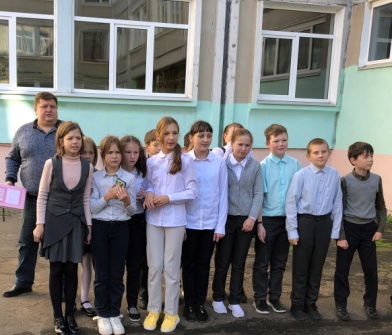 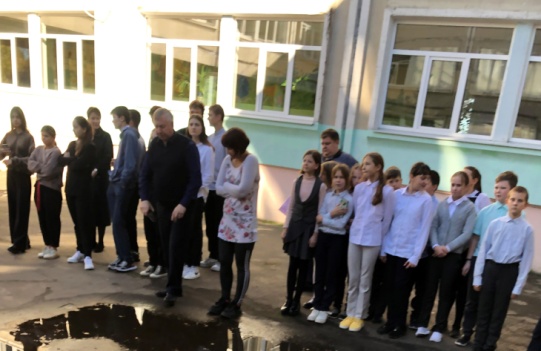 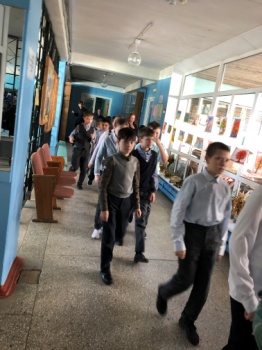 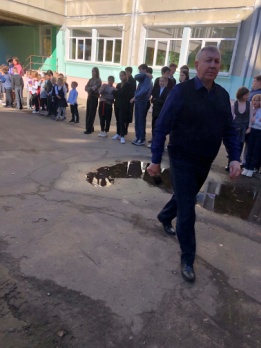 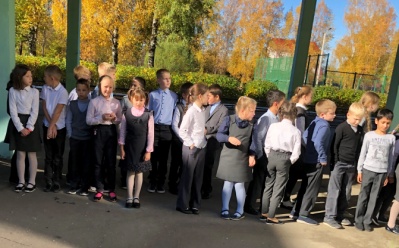 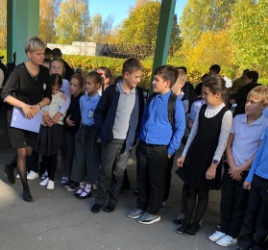 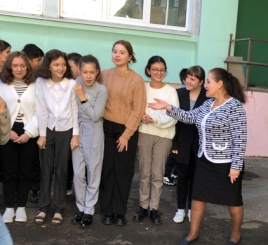 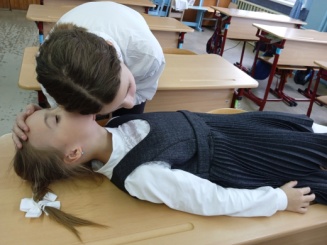 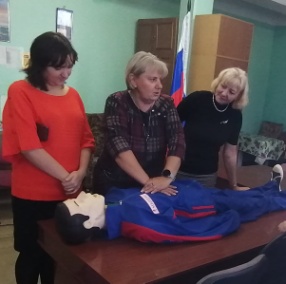 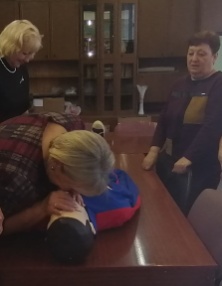 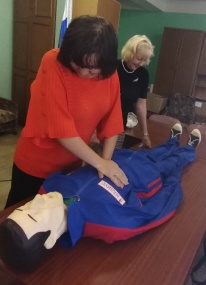 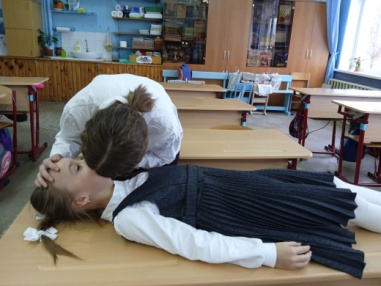 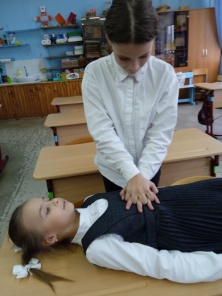 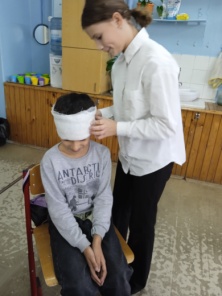 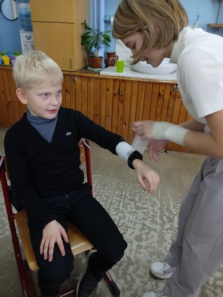 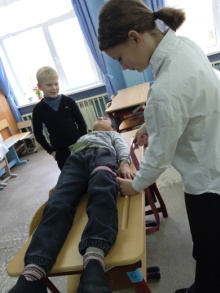 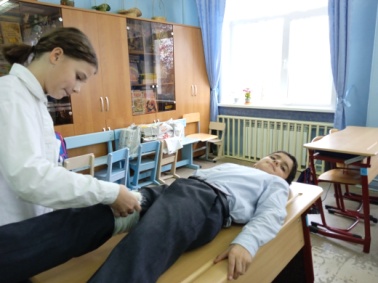 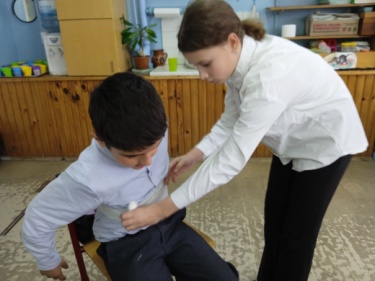 